1. Пояснительная записка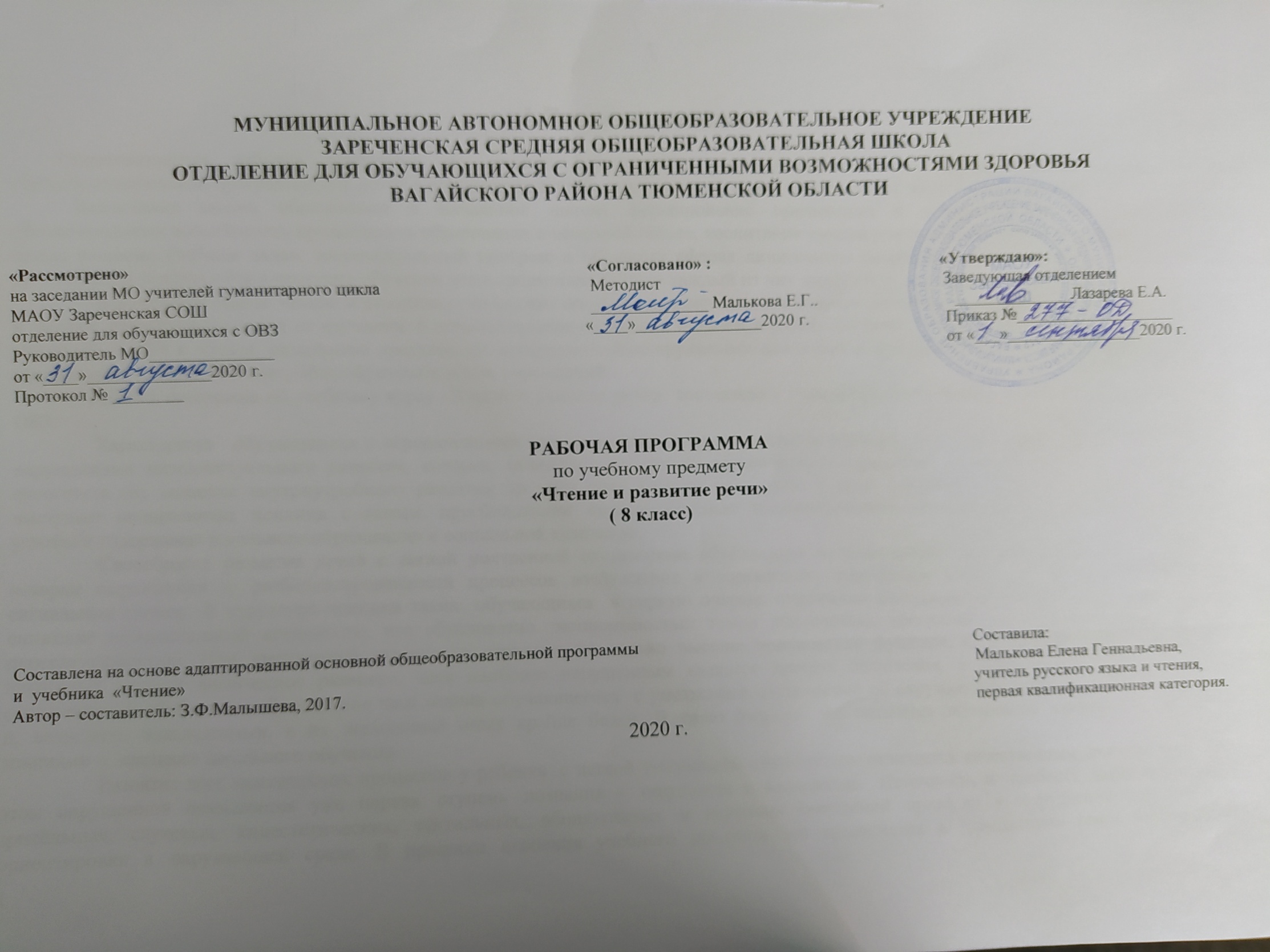          Образовательная рабочая программа по чтению и развитию речи разработана на основе адаптированной основной общеобразовательной программы для детей с интеллектуальными нарушениями и рассчитана на 102 часа, 3 часа в неделю.Важнейшие задачи образования в начальной школе: формирование предметных и универсальных способов действий, обеспечивающих возможность продолжения образования в основной школе; воспитание умения учиться – способности к самоорганизации с целью решения учебных задач; индивидуальный прогресс в основных сферах личностного развития – эмоциональной, познавательной, регулятивной реализуются в процессе обучения всем предметам. Однако каждый из них имеет свою специфику.    В начальной школе чтение и развитие речи служит опорным предметом для изучения смежных дисциплин, а в дальнейшем знания и умения, приобретенные при ее изучении, и первоначальное овладение чтением и развитием речи  станут необходимыми для подготовки учащихся с ОВЗ к жизни, овладению доступными профессионально-трудовыми навыками и фундаментом обучения в основной школе специальных (коррекционных) общеобразовательных учреждений.   Рабочая программа по учебному курсу «Чтение и развитие речи»  составлена с учетом психофизических особенностей обучающихся с ОВЗ.     Характеризуя  обучающихся с ограниченными возможностями здоровья, хочется отметить, что  умственная отсталость связана с нарушениями интеллектуального развития, которые возникают вследствие органического поражения головного мозга на ранних этапах онтогенеза (от момента внутриутробного развития до трех лет). Общим признаком у всех обучающихся с умственной отсталостью выступает недоразвитие психики с явным преобладанием интеллектуальной недостаточности, которое приводит к затруднениям в усвоении содержания школьного образования и социальной адаптации.     Своеобразие развития детей с легкой умственной отсталостью обусловлено особенностями их высшей нервной деятельности, которые выражаются в разбалансированности процессов возбуждения и торможения, нарушении взаимодействия первой и второй сигнальных систем.  В структуре психики таких  обучающихся  в первую очередь отмечается недоразвитие познавательных интересов и снижение познавательной активности, что обусловлено замедленностью темпа психических процессов, их слабой подвижностью и переключаемостью. При умственной отсталости страдают не только высшие психические функции, но и эмоции, воля, поведение, в некоторых случаях физическое развитие, хотя наиболее нарушенным является процесс мышления, и прежде всего, способность к отвлечению и обобщению. Вследствие чего знания обучающегося  с умственной отсталостью об окружающем мире являются неполными и, возможно, искаженными, а их жизненный опыт крайне беден. В свою очередь, это оказывает негативное влияние на овладение знаниями в процессе школьного обучения.      Развитие всех психических процессов у ребенка  с легкой умственной отсталостью отличается качественным своеобразием, при этом нарушенной оказывается уже первая ступень познания – ощущения и восприятие. Неточность и слабость дифференцировки зрительных, слуховых, кинестетических, тактильных, обонятельных и вкусовых ощущений приводят к затруднению адекватности ориентировки в окружающей среде. В процессе освоения учебного предмета это проявляется в замедленном темпе узнавания и понимания учебного материала.   Вместе  с  тем,  несмотря  на  имеющиеся  недостатки,  обучающийся  с  умственной отсталостью оказывается значительно более сохранным, чем процесс мышления, основу которого составляют такие операции, как анализ, синтез, сравнение, обобщение, абстракция, конкретизация. У  этой  категории  обучающихся  из  всех  видов  мышления  (наглядно-действенное, наглядно-образное   и   словесно-логическое)	 в   большей   степени   нарушено   логическое мышление, что выражается в слабости обобщения, трудностях понимания смысла явления или  факта.  Особые  сложности  возникают  у  обучающегося   при  понимании  переносного смысла  отдельных  фраз  или  целых  текстов.  Обучающемуся с легкой умственной отсталостью присуща сниженная активность мыслительных	процессов и слабая регулирующая роль мышления: как правило, они начинают выполнять работу, не дослушав инструкции, не поняв цели задания, не имея внутреннего плана действия.  Особенности восприятия и осмысления обучающимся  учебного материала неразрывно связаны с особенностями его  памяти. Запоминание, сохранение и воспроизведение полученной информации обучающегося с умственной отсталостью также обладает целым рядом специфических особенностей: лучше запоминает внешние, иногда случайные, зрительно воспринимаемые признаки, при этом, труднее осознается и запоминается внутренние логические связи; формируется произвольное запоминание, которое требует многократных повторений. Менее развитым оказывается логическое опосредованное запоминание, хотя механическая память может быть сформирована на более высоком уровне. Недостатки памяти обучающихся с умственной отсталостью проявляются не столько в трудностях получения и сохранения информации, сколько ее воспроизведения: вследствие трудностей установления логических отношений полученная информация может воспроизводиться бессистемно, с большим количеством искажений; при этом наибольшие трудности вызывает воспроизведение словесного материала. Однако использование различных дополнительных средств и приемов в обучении (иллюстративной, символической наглядности, различных вариантов планов, вопросов педагога и т. д.) может оказать значительное влияние на повышение качества воспроизведения словесного материала.   Особенности нервной системы школьника с умственной отсталостью проявляется и в особенностях их внимания, которое отличается сужением объема, малой устойчивостью, трудностями его распределения, замедленностью переключения. Также в процессе обучения обнаруживаются трудности сосредоточения на каком-либо одном объекте или виде деятельности.     У обучающихся  с умственной отсталостью отмечаются недостатки в развитии речевой деятельности, физиологической основой которых является нарушение взаимодействия между первой и второй сигнальными системами, что, в свою очередь, проявляется в недоразвитии всех сторон речи: фонетической, лексической, грамматической.    Психологические особенности обучающегося  с умственной отсталостью проявляются и в нарушении эмоциональной сферы. При легкой умственной отсталости эмоции в целом сохранны, однако они отличаются отсутствием оттенков переживаний, неустойчивостью и поверхностью.    Волевая сфера обучающихся, воспитанников  характеризуется слабостью собственных намерений и побуждений, большой внушаемостью. В процессе выполнения учебного   задания   они   часто   уходят   от   правильно   начатого   выполнения   действия, «соскальзывают» на действия, произведенные ранее, причем переносят их в прежнем виде, не учитывая изменения условий. Таковы наиболее характерные черты недоразвития и особенности протекания познавательных и эмоционально-волевых процессов умственно отсталых школьников. Чтение и развитие речи является эффективным средством всестороннего развития личности обучающегося с ОВЗ. На уроках чтения в 5-9 классах продолжается формирование у школьников техники чтения: правильности, беглости, выразительности на основе понимания читаемого материала. Это связано с тем, что не все учащиеся старших классов в достаточной степени владеют указанными навыками. Кроме того, изучение каждого художественного произведения вызывает у них затруднения при его чтении и понимания содержания. Ведь рекомендуемые произведения разножанровые и при работе с ним требуется большая методическая вариативность.Обучающиеся с ОВЗ трудно воспринимают биографические данные писателей, тем более их творческий путь, представленный даже в упрощенном варианте. Биографию писателей они часто отождествляют с биографией героев читаемых произведений. В исторических произведениях учащиеся с трудом воспринимают описываемые события, не всегда понимают слова и выражения, используемые автором.Для передачи того или иного факта, поступка героя.На уроках чтения, кроме совершенствования техники чтения и понимания содержания художественных произведений уделяется большое внимание развитию речи учащихся и их мышлению.Обучающиеся учатся отвечать на поставленные вопросы; полно, правильно, последовательно передавать содержание прочитанного; кратко пересказывать основные события, изложенные в произведении; называть главных и второстепенных героев; давать им характеристику, адекватно оценивать их действия и поступки; устанавливать несложные причинно-следственные связи и отношения; делать выводы, обобщения, в том числе эмоционального плана.Это требует серьезной методической подготовки учителя к уроку по каждому художественному произведению, способствует решению проблемы  нравственного воспитания обучающихся, понимания ими соответствия описываемых событий жизненным ситуациям.2.Общая характеристика учебного предметаПроцесс обучения чтению и развитию речи неразрывно связан с решением специфической задачи – коррекцией и развитием познавательной деятельности, личностных качеств ребенка, а также воспитанием трудолюбия, самостоятельности, терпеливости, настойчивости, воли, любознательности, формированием  умений планировать свою деятельность, осуществлять контроль и самоконтроль. Обучение чтению и развитию речи носит практическую направленность и тесно связано с другими учебными предметами, жизнью, является одним из средств социальной адаптации в условиях современного общества.Цели и задачи обучения:- овладение осознанным, правильным, беглым и выразительным чтением как базовым навыком в системе образования школьников; формирование читательского кругозора и приобретение опыта самостоятельной читательской деятельности; совершенствование всех видов речевой деятельности;- развитие художественно-творческих и познавательных способностей, эмоциональной отзывчивости при чтении художественных произведений, формирование эстетического отношения к искусству слова; овладение первоначальными навыками работы с учебными и научно-познавательными текстами;- обогащение нравственного опыта школьников средствами художественного текста; формирование представлений о добре и зле, уважения к культуре народов многонациональной России и других стран.Наряду с этими задачами на занятиях решаются и специальные задачи, направленные на коррекцию и развитие:– основных мыслительных операций;– наглядно-действенного, наглядно-образного и словесно-логического мышления;– зрительного восприятия и узнавания;– пространственных представлений и ориентации;– речи и обогащение словаря;– коррекцию нарушений  эмоционально-волевой и личностной сферы;– коррекцию индивидуальных пробелов в знаниях, умениях, навыках. Основные виды деятельности на урокеАудирование (слушание) — это умение слушать и слышать, т. е. адекватно воспринимать на слух звучащую речь (высказывание собеседника, чтение различных текстов).Чтение понимается как осознанный самостоятельный процесс чтения доступных по объему и жанру произведений, осмысление цели чтения (зачем я буду читать) и выбор вида чтения (ознакомительное, выборочное и т. д.); выразительное чтение с использованием интонации, темпа, тона, пауз, ударений — логического и др., соответствующих смыслу текста.Говорение (культура речевого общения) на основе разных видов текстов определяет специфические умения участия в диалоге: отвечать и задавать вопросы по тексту; создавать монолог: отбирать и использовать изобразительно-выразительныесредства языка для создания собственного устного высказывания; воплощать свои жизненные впечатления в словесных образах, выстраивать композицию собственного высказывания, раскрывать в устном высказывании авторский замысел, передавая основную мысль текста. Каждый урок чтения и развития речи оснащается необходимыми наглядными пособиями, раздаточным материалом, техническими средствами обучения. Программный материал в программе представлен  в сравнительно небольшом объеме с учетом индивидуальных показателей скорости и качества усвоения представлений, знаний, умений практического материала, их применения в зависимости от степени выраженности и структуры дефекта обучающихся, что предусматривает необходимость индивидуального и дифференцированного подхода на уроках чтения и развития речи.Контроль за состоянием техники чтения проводится 1 раз в четверть.3. Описание места учебного предмета в учебном плане ОУ Согласно учебному плану всего на изучение учебного предмета «Чтение и развитие речи» в 8 классе -  3 часа в неделю, 102 часа в год.4. Личностные, метапредметные и предметные результаты освоения предметаЛичностные УУД гордиться школьными успехами и достижениями как собственными, так и своих товарищей;адекватно эмоционально откликаться на произведения литературы, музыки, живописи и др. уважительно и бережно относиться к людям труда и результатам их деятельности;бережно относиться к культурно-историческому наследию родного края и страны;понимать личную ответственность за свои поступки на основе представлений об этических нормах и правилах поведения в современном обществе.Метапредметными результатами изучения курса «Чтение и развитие речи» является формирование универсальных учебных действий (УУД).Регулятивные УУД принимать и сохранять цели и задачи решения типовых учебных и практических задач, осуществлять коллективный поиск средств их существования;осознанно действовать на основе разных видов инструкций для решения учебных задач;осуществлять взаимный контроль в совместной деятельности, адекватно оценивать собственное поведение и поведение окружающих;осуществлять самооценку и самоконтроль деятельности, адекватно реагировать на внешний контроль и оценку, корректировать в соответствии с ней свою деятельность.Познавательные УУД дифференцированно воспринимать окружающий мир, его временно-пространственную организацию;использовать логические действия (сравнение, анализ, синтез, обобщение, классификацию, установление аналогий, закономерностей, причинно-следственных связей) на наглядном, доступном вербальном материале, основе практической деятельности в соответствии с индивидуальными возможностями, применять начальные сведения о сущности и особенностях объектов, процессов и явлений действительности (природных, социальных, культурных, технических и др.) в соответствии с содержанием конкретного учебного предмета и для решения познавательных и практических задач;использовать в жизни и деятельности некоторые межпредметные знания, отражающие доступные существенные связи и отношения между объектами и процессами. Коммуникативные УУД  - вступать и поддерживать коммуникацию в разных ситуациях социального взаимодействия (учебных, трудовых, бытовых и др.);-  слушать собеседника, вступать в диалог и поддерживать его, признавать возможность существования различных точек зрения и права каждого иметь свою точку зрения, аргументировать свою позицию; - дифференцированно использовать разные виды речевых высказываний (вопросы, ответы, повествование, отрицание и др.) в коммуникативных ситуациях с учетом специфики участников (возраст, социальный статус, знакомый – незнакомый и т.п.); - использовать разные виды делового письма для решения жизненно значимых задач; - использовать разные источники и средства получения информации для решения коммуникативных и познавательных задач, в том числе информационные.5. Содержание учебного предмета, курса8 класс (102 часа в год, 3 часа в неделю)Тематика произведений    Художественные произведения и отрывки из художественных произведений классиков русской и отечественной литературы. Краткие сведения об их жизни и творчестве. Произведения устного народного творчества: сказки, загадки, поговорки, былины, баллады. Литературные сказки. Произведения современных писателей русской и зарубежной литературы. На примере художественной литературы воспитание морально – этических и нравственных качеств личности подростка.Навыки чтения    Совершенствование техники чтения, соблюдение при чтении норм русской орфоэпии.    Выделение главной мысли произведения.    Составление характеристик героев, обоснование своего отношения к героям и их поступкам, объяснение причин тех или иных поступков героев (с помощью учителя).    Работа над планом, средствами языковой выразительности.    Пересказ содержания прочитанного; составление рассказа по предложенной теме на материале нескольких произведений.    Знание основных сведений о жизни писателей.    Заучивание наизусть стихотворений, прозаических отрывков.                                                                             Внеклассное чтение (проводится  ориентировочно один раз в месяц).    Самостоятельное чтение книг, газет и журналов. Обсуждение прочитанного. Составление отзыва о прочитанной книге, статье из газеты или журнала.Содержание программыУстное народное творчество). Иметь представление о том, что такое устное народное творчество, о жанрах УНТ (сказка, пословица, поговорка, баллада, былина). Уметь отличать литературную сказку от народной, авторскую балладу от народной. Знать основных героев русских былин и распространенные пословицы и поговорки. Уметь выразительно читать целыми словами, понимать прочитанное, отвечать на вопросы по содержанию, пересказывать русские народные сказки, уметь определять главную мысть  произведения, уметь выражать впечатление от прочитанного и характеризовать героев произведений, уметь самостоятельно выполнять задание по карточке по тексту сказки, былины.Произведения русских писателей XIX века . Иметь представление о морально-этических и нравственных ценностях, которые утверждает русская литература XIX века, о вкладе русских писателей в мировую художественную литературу и культуру. Знать основные сведения о жизни А.С.Пушкина, М.Ю.Лермонтов, И.А.Крылова, Н.А.Некрасова, И.С.Тургенева, Л.Н.Толстого, познакомиться с художественными (стихотворными и прозаическими) произведениями и отрывками из произведений этих писателей. Иметь представление о рассказе, повести, басне, стихотворении. Уметь выразительно читать целыми словами прозаический и стихотворный текст, понимать прочитанное, отвечать на вопросы по тексту и задавать собственные вопросы по содержанию, уметь определелять главную мысть и позицию (настроение, чувства) автора, выражать собственное впечатление от прочитанного, уметь составлять характеристику героев с помощью учителя, самостоятельно определять основные черты характера персонажа, обосновывать свое отношение к нему. Уметь составлять план текста (коллективно, с помощью учителя), план рассказа о герое произведения. Иметь представление об основных средствах художественной выразительности: эпитете, метафоре (слове в переносном значении), сравнении. Уметь пересказать прозаический текст – сжато или подробно. Продолжить осваивать устное словесное рисование (описание места событий, помещения, предмета, героя, животного) с опорой на текст произведения. Научиться строить небольшое рассуждение – по заданному началу (на тему дружбы, любви, милосердия) на основе прочитанного и с опорой на личный жизненный опыт. Уметь сопоставлять иллюстрацию в учебнике с текстом произведения. Уметь составить небольшой кроссворд, викторину, тест по произведениям и биографии писателя. Заучивание наизусть стихотворных произведений.Произведения русских писателей первой половины XX века. Иметь представление о гуманистических идеалах русской литературы первой половины XX  века. Знать основные события жизни А.П.Чехова, В.Г.Короленко, А.М.Горького. Познакомиться с небольшими статьями о жизни А.Н.Толстого, С.Есенина, А.Платонова, Н.Заболоцкого, определить основные темы их творчества. Уметь выражать свое мнение о писателе как о человеке. Познакомиться с художественными (стихотворными и прозаическими) произведениями и отрывками из произведений этих писателей. Уметь отличать сказку от рассказа. Выразительное, осознанное чтение стихотворного и прозаического текста. Уметь задавать свои вопросы по тексту и отвечать на вопросы учителя и одноклассников. Уметь определять главную мысль текста, характеризовать героев произведений (с помощью учителя). Уметь объяснять значение отдельных выражений и слов. Уметь составлять план эпизода и пересказывать по нему текст, пересказывать от другого лица. Иметь представление о юморе, уметь определять юмористические моменты в произведениях. Научиться самостоятельно строить небольшое устное рассуждение на тему мужества, верности, человеколюбия, дружбы. Продолжать осваивать устное словесное рисование (описание человека, природы). Уметь самостоятельно выполнить задание на карточке по тексту, сделать вывод о герое, поступке героя, о событии в жизни героя. Иметь представление об основных средствах художественной выразительности: эпитете, метафоре (слове в переносном значении), сравнении. Заучивание наизусть стихотворных произведений, небольшого прозаического текста. Уметь проанализировать чтение и ответ одноклассника – по плану (с помощью учителя), прокомментировать собственное выразительное чтение – по плану.Произведения русских писателей второй половины XX века. Познакомиться с краткими статьями о жизни К.Г.Паустовского, Р.И.Фраермана, Л.А.Кассиля, А.Т.Твардовского, В.М.Шукшина, В.П.Астафьева, Р.П.Погодина, А.А.Суркова, определить основные темы их творчества. Иметь представление о разнообразии тем и образов русской литературы второй половины XX века, познакомиться с произведениями писателей. Выразительное, осознанное чтение стихотворного и прозаического текста. Уметь составить план текста, озаглавить части рассказа, кратко или сжато передать содержание прочитанного. Уметь определить главную мысль текста, чувства автора и героев. Объяснение значения отдельных слов и выражений. Уметь сравнивать героев произведений (внешность, характеры, чувства, поступки). Уметь выполнять самостоятельно задания по карточкам (по тексту произведения): давать оценку герою и его поступку, подбирать слова оценочной лексики, строить небольшое рассуждение и делать вывод. Уметь составить характеристику героя по плану, используя опорные слова. Уметь соотносить иллюстрацию с текстом. Заучивание наизусть отрывков из стихотворных произведений.Уроки внеклассного чтения). Развивать навык самостоятельного чтения рекомендованных учителем произведений. Уметь передать впечатление от прочитанного, кратко пересказать содержание прозаического произведения (отрывка из произведения). Уметь работать в группе по плану анализа стихотворного произведения, давать небольшой развернутый аргументированный ответ по одному из пунктов плана. Устное словесное рисование (иллюстрация к эпизоду).   6.  Описание учебно-методического и материально-технического обеспечения образовательного процессаУчебник: Чтение. Автор.– составитель: З.Ф.Малышева. Издательство «Просвещение», 2017 г.В кабинете используется ТСО: компьютер,  проектор (технические средства установлены согласно СанПиН 2.4.2.2821.)           Для подбора учебной мебели соответственно росту обучающихся производится ее цветовая маркировка (согласно СанПиН 2.4.2.2821-10 п.5.4)